                    САНКТ-ПЕТЕРБУРГСКИЙ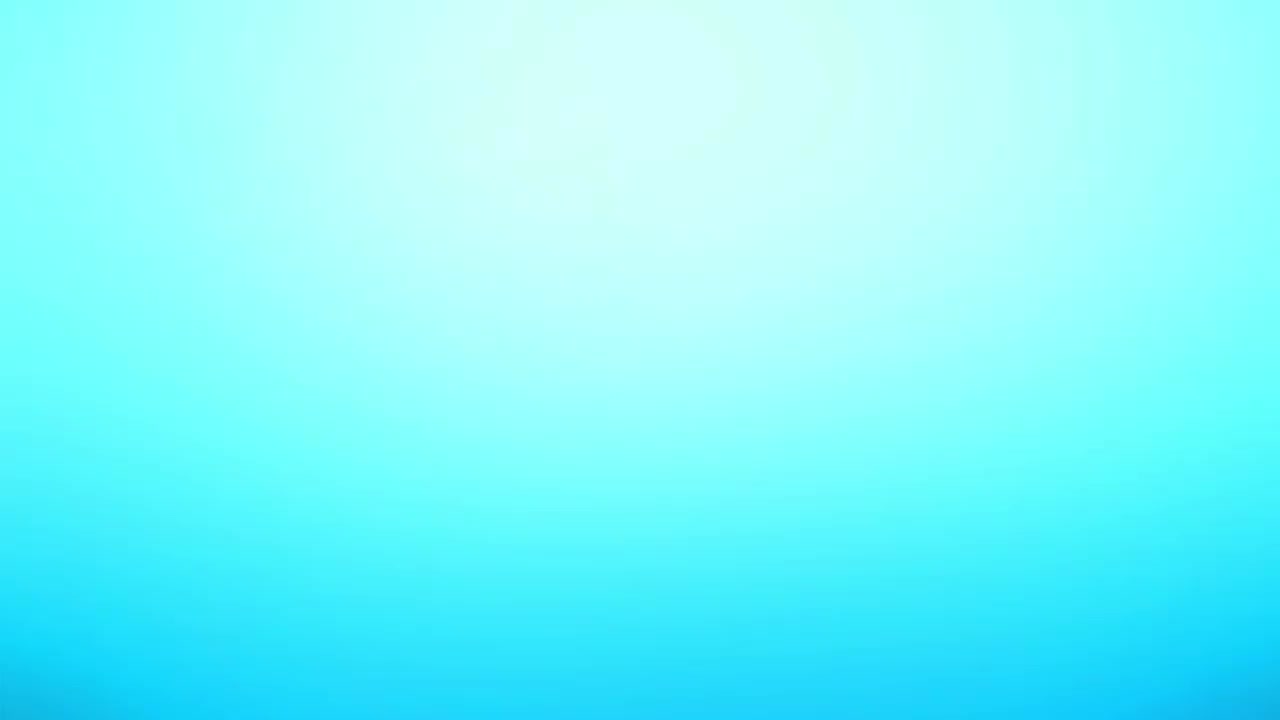 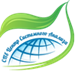 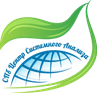              ЦЕНТР СИСТЕМНОГО АНАЛИЗА         197110, г. Санкт-Петербург, ул. Петрозаводская, д. 13,                                     Наш сайт: www.spbcsa.ru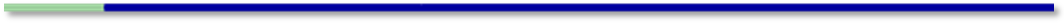 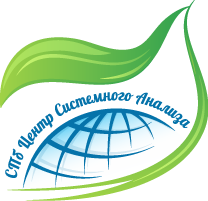 ИНФОРМАЦИОННОЕ ПИСЬМОУважаемые коллеги!Приглашаем принять участиеВ Международной  научно-практической конференцииинновационно-инвестиционный фундамент развития экономики общества и государства: от  научных разработок к практике27-28 декабря 2021 годаПредседатель оргкомитета – доктор экономических наук, профессорСанкт-Петербургского государственного экономического университета,член редакционного Совета Евразийского международного научно-аналитического журнала «Проблемы современной экономики»ВОЙТОЛОВСКИЙ НИКОЛАЙ ВИКТОРОВИЧТехническая информация:                                                                                                                           1. Рабочие языки: русский, английский2. По итогам конференции выпускается сборник научных статей, издательство СПбГЭУ                                                         3. Сборникам научных статей присваивается ISBN4. Электронная версия сборника в полнотекстовом варианте и постатейно размещается в Научной Электронной Библиотеке (eLibrary.ru) (лицензионный договор № 2423-10/2014К),  включена в Российский индекс научного цитирования (РИНЦ)                                                                                                                                                                                                                                                                                                                                                                                                                                                                                                                                                                                                                                                                                                                                                                                                                                                                                                                                                                                                                                                                                                                                                                                                                                                                                                                                                                                                                                                                                                                                                                                                                                                                                                                                                                                                                                                                                                                                                                                                                                                                                                    5. Электронный вариант сборника  бессрочно размещается на сайте (доступна возможность скачивания)                                                                                                                                                                     6. Ориентировочные сроки направления материалов участникам конференции: электронный вариант высылается в течение 7 дней,  печатный – 10 дней.                                                                                                      7. Материалы направлять по адресу:  spbcsa@mail.ruСрок подачи материалов до 28 декабря 2021 г. включительноСекции конференции:Все статьи в сборнике структурируются по научным направлениям (секциям). Можно добавить не заявленное в этом письме направление (секцию)При получении материалов Вам обязательно ответит модераторОргкомитет конференции будет благодарен Вам за распространение данной информации среди преподавателей университетов, специализированных организаций,  представителей научной общественности, заинтересованных в публикации материалов своей работыБЛАГОДАРИМ ВАС ЗА УЧАСТИЕ!   		  Требования к оформлению научных статей:Статьи, принимаемые для публикации, должны отличаться новизной и актуальностью проблематики, оригинальностью, содержать результаты научных и научно-практических исследований. Предлагаемые материалы не должны быть опубликованы ранее в других печатных изданиях.К публикации принимаются статьи в электронном варианте объемом не менее 6 страниц машинописного текста, авторов не более трёхесли авторов больше 3-х то объем 18 страниц — но не больше 5 авторовСтатьи, подаваемые студентами  и аспирантами  должны  содержать контактные данные о научном руководителе.Статьи, не соответствующие «Требованиям к оформлению научных статей» не будут приняты к публикации.Оплата публикации производится только после принятия решения о включении статьи в сборник.    Таблицы:Таблицы должны быть представлены в виде (формате), позволяющем их редактирование при подготовке сборника к выпуску.                                                                        Не допускается  использование таблиц с альбомной ориентацией.Содержимое  таблиц  -  шрифт 12 или 10, междустрочный интервал 1,0Рисунки:К файлу с текстом статьи в отдельных файлах должны прилагаться все рисунки в формате *jpg, кроме рисунков, выполненных в текстовом редакторе Microsoft Word. Рисунки должны быть предоставлены в формате, позволяющем производить их редактирование и изменение конфигурации.Все рисунки  и таблицы должны быть пронумерованы и снабжены названиями и подрисуночными подписямиАнтиплагиат:Необходимо осуществлять проверку присылаемых текстов на предмет наличия в них фрагментов заимствований из чужих исследований при помощи инструмента  Антиплагиат  www.antiplagiat.ru, и  прислать отчет в виде скриншота о процентном соотношении оригинальности текста (должно быть не менее 80% оригинальности текста)ОБРАЗЕЦ ОФОРМЛЕНИЯ ТЕКСТА СТАТЬИЭкономические  наукиУДК 338Иванов Михаил Петрович, канд. экон. наук, доцентФГБОУ ВО Финансовый университет при Правительстве Российской Федерации МоскваE-mail: ivanov_econ@yandex.ru  ЭТАПЫ РАЗВИТИЯ ПРЕДПРИНИМАТЕЛЬСТВААннотация: Русский язык (размер шрифта 12, курсив, не более 6 строк)                                              Ключевые слова: русский язык (размер шрифта 12, курсив, не более 7 слов)Ivanov Mikhail Petrovich, Cand. econom. Sciences, Associate ProfessorFinancial University under the GovernmentRussian Federation MoscowE-mail: ivanov_econ@yandex.ruSTAGES OF ENTREPRENEURSHIP DEVELOPMENT Abstract: Английский язык (размер шрифта 12, курсив, не более 6 строк)                                              Keywords: английский язык (размер шрифта 12, курсив, не более 7 слов) Основной текст  (высота шрифта 14)Литература  высота шрифта 12Стоимость публикации:В стоимость страниц статьи входит: редакционно-издательское оформление и издание сборникаНаши реквизиты:Получатель:   ООО «СПб Центр Системного Анализа»р/счет получателя:      № 40702810290270001966ИНН получателя:       7802311772КПП получателя:       781301001Банк получателя:                                                                                                               Дополнительный офис «Приморский» ПАО «Банк  «Санкт-Петербург»                                      По адресу: 197110, г. Санкт-Петербург, ул. Большая Зеленина, д. 8, корп. 2, лит. А                 БИК Банка получателя: 044030790                                                                                                      ИНН  7831000027     КПП 783501001    ОГРН  1027800000140   ОКПО 09804728                                                                 Кор.счет:  30101810900000000790 в Северо-Западном ГУ Банка РоссииНазначение платежа:   За участие в  международной конференции.  Без НДС                                                                                                                                                                       SWIFT:    JSBSRU2P,  Bank  «Saint-Petersburg»   PJSC,   Saint-Petersburg,  Russia   Для стран СНГ и ближнего зарубежья:  оплата по платежным системамЗолотая Корона, Колибри Оперативная рассылка сборников 
    Отличного качества типографский сборник, издательство СПбГЭУЮр. лицам  предоставляем  документы (договор, счет, счет-фактуру, акт) 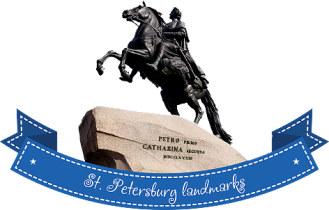 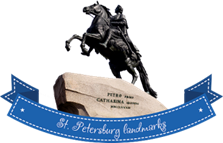 Архитектура и строительствоПедагогические наукиАстрономия. ГеодезияОкеанологияБиологические наукиПолитические наукиБиотехнологииПсихологические наукиБотаникаРыбное хозяйство. ОхотаВетеринарияСельскохозяйственные наукиВоенные наукиСоциологические науки Географические наукиСудостроение. СудовождениеГеологияТехнические наукиЗоологияТуризмИнформационные технологии Фармакология, фармацияИнженерное делоФизические наукиИскусствоведениеФилологические наукиИсторические наукиФилософские наукиКультурологияХимические наукиЛесоводствоЭкология   и природопользованиеМатематические наукиЭкономические наукиМедицинские наукиЭтнографияНауки о ЗемлеЮридические наукиРегистрационная формаучастника Международной научно-практической конференции                                            «инновационно-инвестиционный фундамент развития экономики общества и государства: от  научных разработок к практике»Регистрационная формаучастника Международной научно-практической конференции                                            «инновационно-инвестиционный фундамент развития экономики общества и государства: от  научных разработок к практике»Дата отправки статьи в редакциюФамилия,  Имя,  Отчество автора (соавторов – каждого):Название статьи СтранаГородУченая степень, ученое звание (соавторов – каждого):Должность (соавторов – каждого):Место работы (учебы) (полностью, без сокращений) (соавторов – каждого):  Объем в страницахНазвание секцииПодробный почтовый адрес с индексом домашний или рабочий, с полным указанием ФИО участника (на который отправлять сборник статей), если адрес  рабочий, то необходимо указать вуз (организацию), кафедру (№ кабинета):Телефон E-mail Сборник нужен типографский и в pdf или только в pdf:Количество дополнительных типографских сборников:            Сертификат на имя автора (соавторов) типографский или pdf (Ф.И.О.):  Диплом на имя автора (соавторов) типографский или pdf (Ф.И.О.) (статья заняла 1-2-3 место и т.д.): Справка в pdf:Ваши пожелания:Заполняя регистрационную форму,  Вы соглашаетесь на обработку персональных данныхЗаполняя регистрационную форму,  Вы соглашаетесь на обработку персональных данныхТекстовый редакторMicrosoft WordВсе поля,   включая таблицы, схемы, рисунки и                                              список  литературы2 смШрифтTimes New Roman Размер шрифта  (кегль)14 Междустрочный интервал 1,5Абзацный отступ    Не допускаются пробелы  между абзацами1,25 см Статьи принимаются в электронном виде с расширением docНумерация страницне ведется Выравнивание текстапо ширинеПереносыавтоматические (не вручную)Страницыне  должны  содержать разрывов, колонтитуловВнутритекстовые ссылки, на включенные в список  литературы работы, приводятся в квадратных скобках Использование автоматических постраничных ссылок не допускается ГОСТ Р 7.0.5 2008Список литературы (в алфавитном порядке – сначала отечественные, затем зарубежные авторы или в порядке упоминания в тексте), нумеруется вручную (не автоматически) Список литературы ограничивать 10 источниками.ГОСТ Р 7.0.5 2008Список литературы нумеруется вручную (не автоматически) Первая строка статьи  название секции Статья для сборника типографского и для сборника в формате pdf    каждая страница400 р.Если нужен печатный сборник с почтовой рассылкой по России, то дополнительно + 700 р.Сертификат  типографский ламинированный 300 р.Сертификат в формате pdf200 р.Диплом типографский ламинированный (статья заняла 1-2-3 место и т.д.)300 р.Диплом в формате pdf (статья заняла 1-2-3 место и т.д.)200 р. Дополнительный сборник 700 р.Справка о принятии статьи к публикации и участии в  конференции в формате pdf100 р.